Jotmans Hall Primary School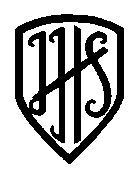 Chestnut Class Topic Plan – Spring TermChestnut Class Topic Plan – Spring TermComputingUnderstanding computer networks/ Designing computer programmes/ Using the internet for researchScienceLiving Things & their HabitatsHistoryBritain Since 1948GeographyRaging RiversFrenchAll About OurselvesArt & DesignChinese Art R.E.Islam (5 Pillars of Faith)P.E.Invasion Games & AthleticsDance & GymnasticsMusicYou’ve Got A Friend (Charanga)PHSEMe & Medicines and DrugsD.T.Chinese Pottery